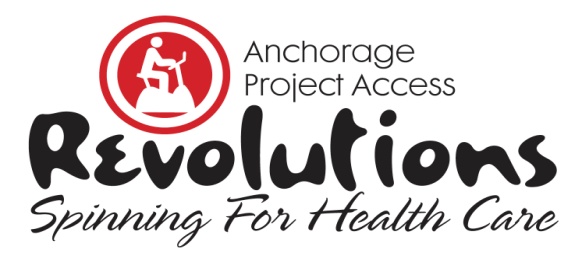 Donation Form 2020Yes, I want to make a donation for Revolutions, Spinning for Health Care to benefit the patients of Anchorage Project Access.Please indicate your donation type below, complete all contact information and payment options.  Mail, Scan or Fax completed Donation Form by February 2, 2020.□  Designated donation for individual rider who is raising funds for this event.Rider’s Name  ____________________________  Team ____________________□  General Donation□  Sponsorship (indicate level) ***where will the donor find the levels if they just access this one form??(Anchorage Project Access is a 501(c)(3) listed under Christian Health Associates).  Tax ID #92-0152088.Anchorage Project Access ♦ 2401 East 42nd Avenue Suite 104 ♦ Anchorage, AK 99508Phone (907)743-6600 ♦ Fax (907)646-0542 ♦ development@anchorageprojectaccess.org ♦ AnchorageProjectAccess.orgTHANK YOU FOR YOUR SUPPORT!Contact InformationPlease Print All InformationNameCompanyPhoneEmailWeb AddressAddressPayment OptionsAmount of donation $  _________□  Check enclosed.  Make check payable to Anchorage Project Access□  Call me and I’ll provide credit card information.□ Credit Card:    __Visa     __ MasterCard     __ Discover      Credit Card # _____________________________________________      Expiration Date ______________  Three-Digit ___________________      Print Name on Card ________________________________________      Authorized Signature _______________________________________